ADVISORY BOARD AGENDA9.16.2021September AgendaCall to OrderReview/approval of meeting minutes from 5.12.21Objectives & ExpectationsElections of Officers (Chair, Vice Chair, Secretary)PABC brief operations updates:RPP's 2021/2022 Permit RenewalsMailing permits & Print-at-home temp permitsMetersValetUpdate on Virtual Permit Parking in Riverside & Ridgley's DelightOpen Discussion on Virtual Permit ParkingWhere we are nowUpcoming RFPUpcoming invitation to participate in testing Open comments/thoughts as time allowsAdjournMeeting via Teams: https://bit.ly/3zfGzIe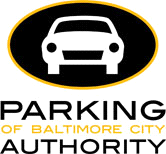 